ЗвітТернопільського НВК «ЗОШ І-ІІІ ступеня -  медичний ліцей №15»Реалізація проєкту Шкільного громадського бюджету 2021Назва проєкту: Кімната школяраАвтор проєкту: Навасардян Артур СамвеловичМісце реалізації проєкту:  Коридор третього поверху навчального закладуЗавдання проєкту: Створення центру активності учасників освітнього процесу; використання простору упродовж усього дня не лише учнями, а й батьками та учителями (педагогіка партнерства: учень-батьки-учителі); створення сприятливих умов для позитивної реалізації творчого потенціалу учнівської молоді.Опис проєкту: Учнівське самоврядування в закладі є дієвим. Члени учнівського парламенту є ініціаторами та організаторами великої кількості шкільних заходів, вони беруть активну участь у міських заходах та є переможцями міських конкурсів та проектів учнівського самоврядування. Це дозволяє учням розвивати такі соціальні якості як толерантність, критичність і конструктивність мислення, навички командної взаємодії, спонукає до осмислення власної ролі у життєдіяльності колективу. Створюючи кімнату для роботи учнівського самоврядування, ми прагнемо втілити в життя мрію про дитячу самостійність, про можливість повної самореалізації, залучення учнівської молоді до участі у роботі шкільного самоврядування. Облаштоване приміщення буде відповідати сучасним вимогам та стане своєрідним простором для розвитку лідерських здібностей учнів.Вартість (кошторис) проєкту: 75 200 грнЗакуплено: (перелічуємо, що зроблено, закуплено):Добудовано приміщення на третьому поверсі закладу;Зроблено ремонт в приміщені;Встановлено: вікно, двері, підвісна стеля, світло, розетки;Закуплено: телевізор; годинник, стіл, стільці, шафи.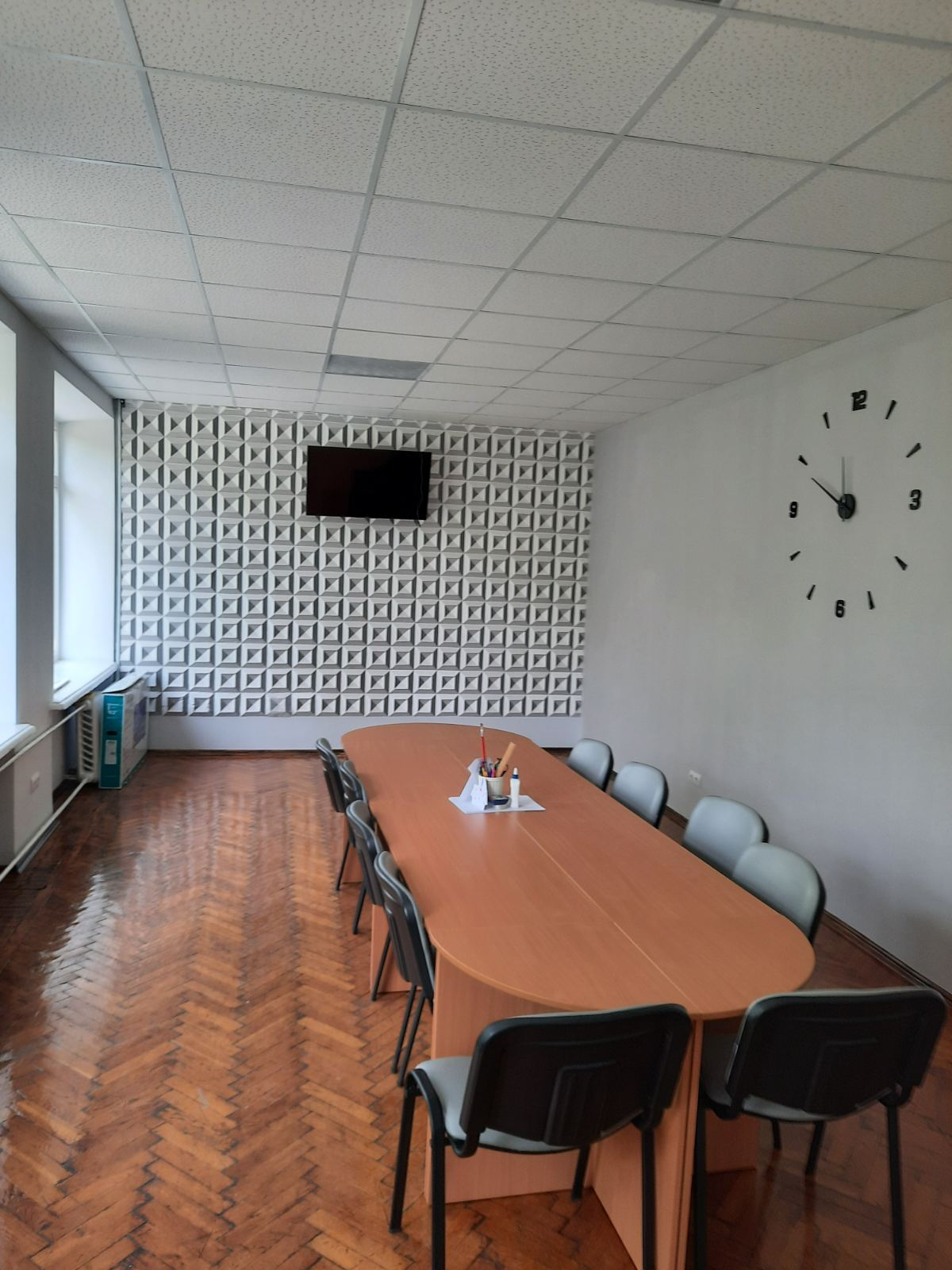 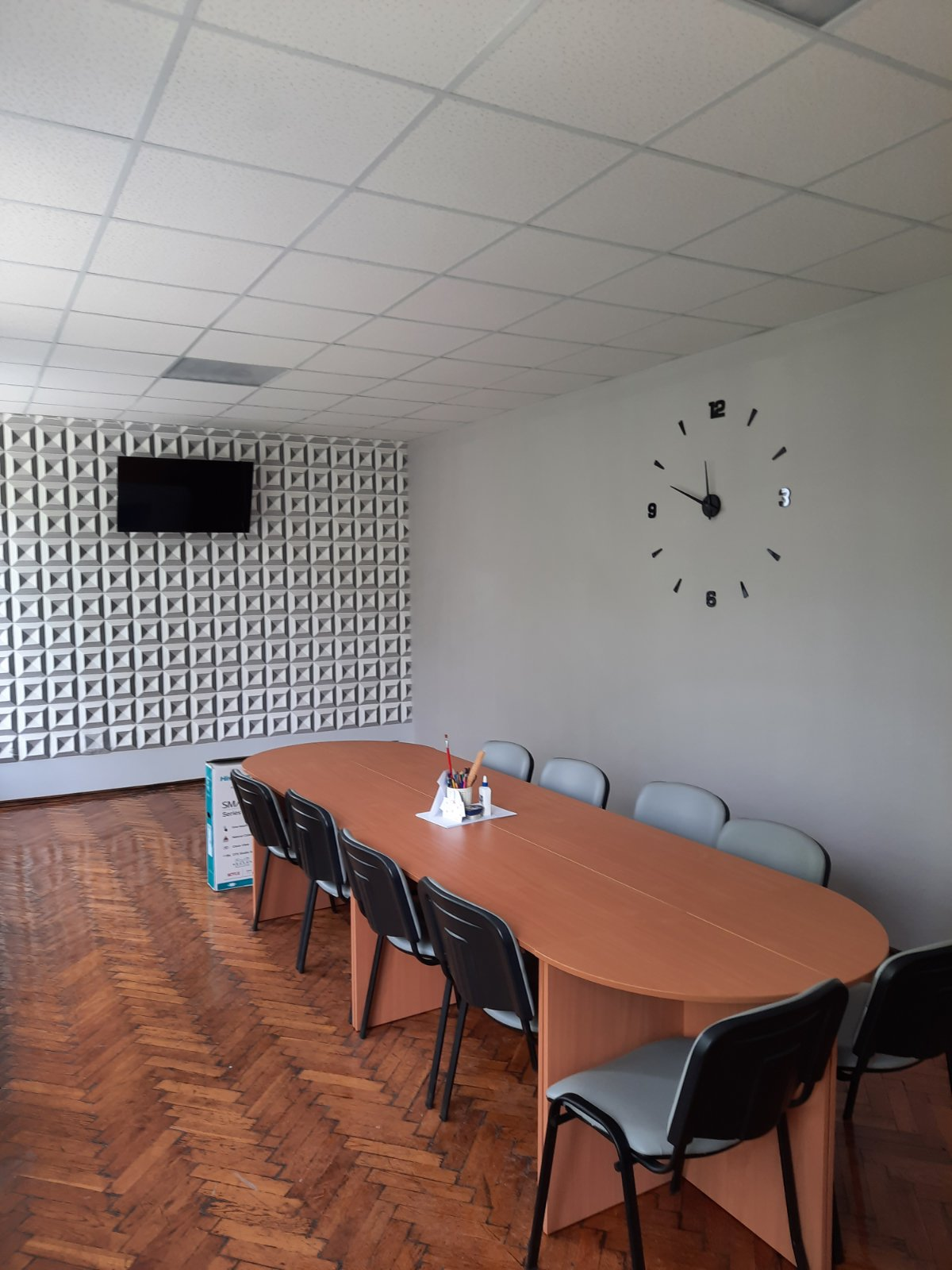 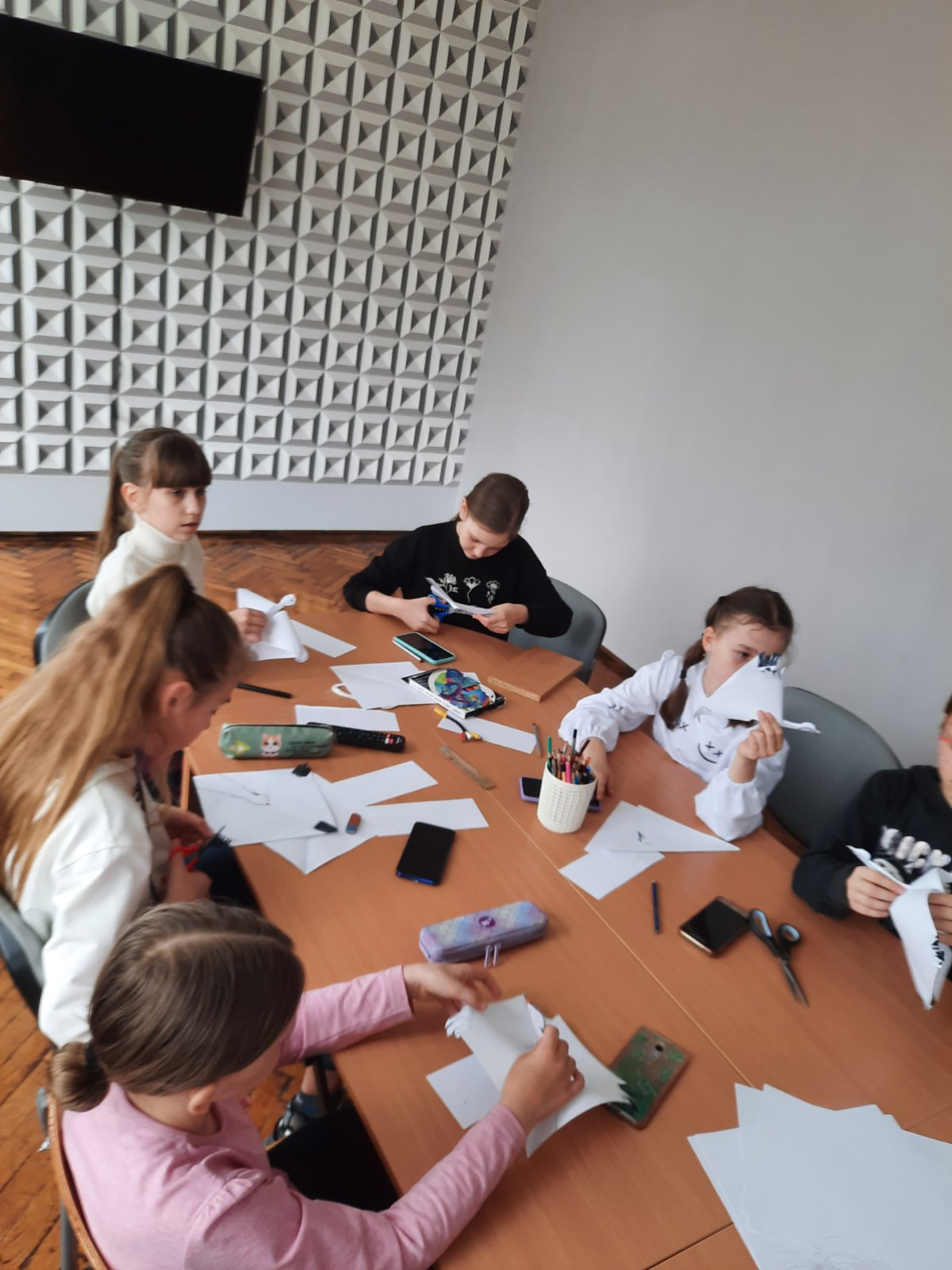 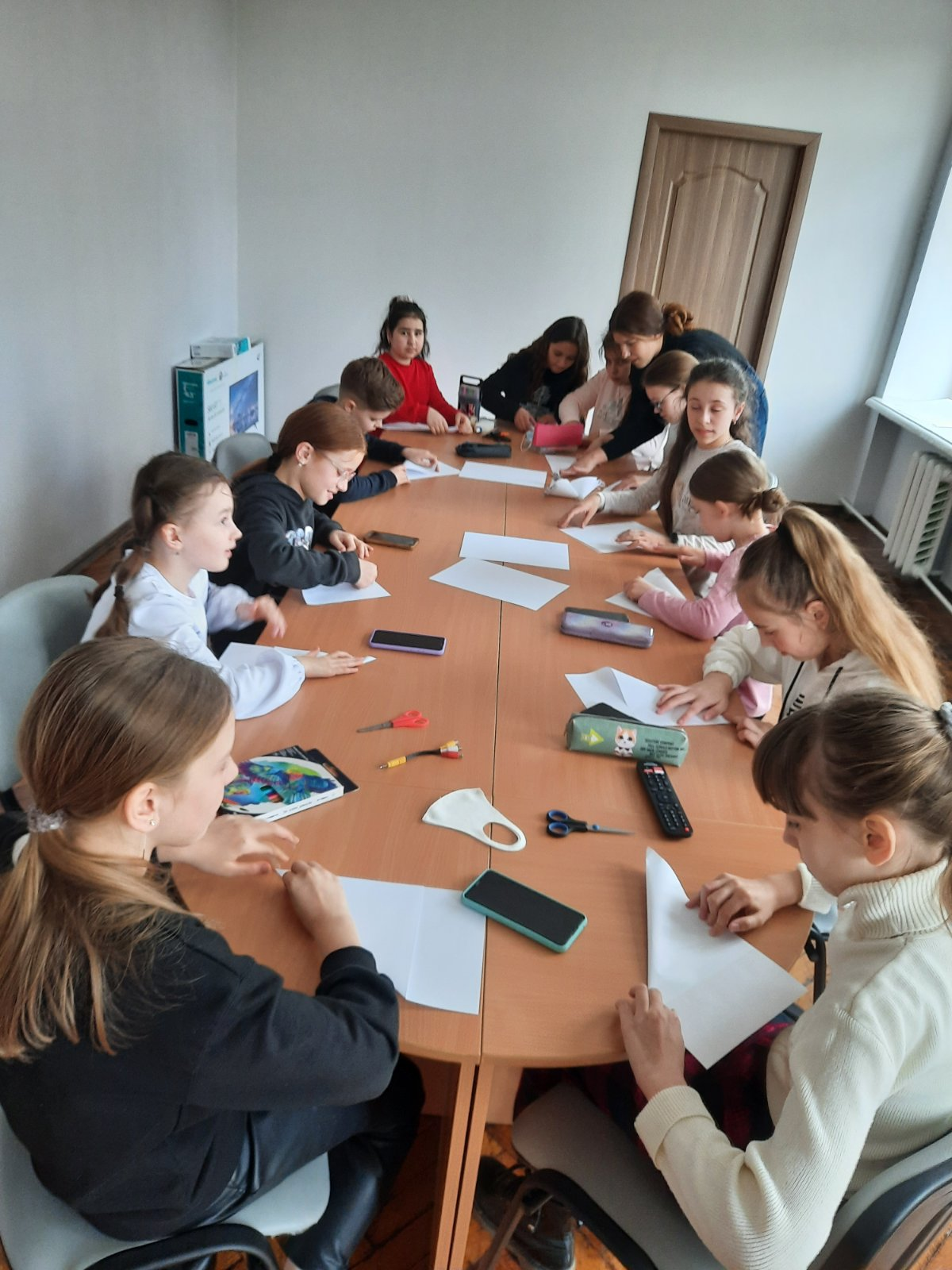 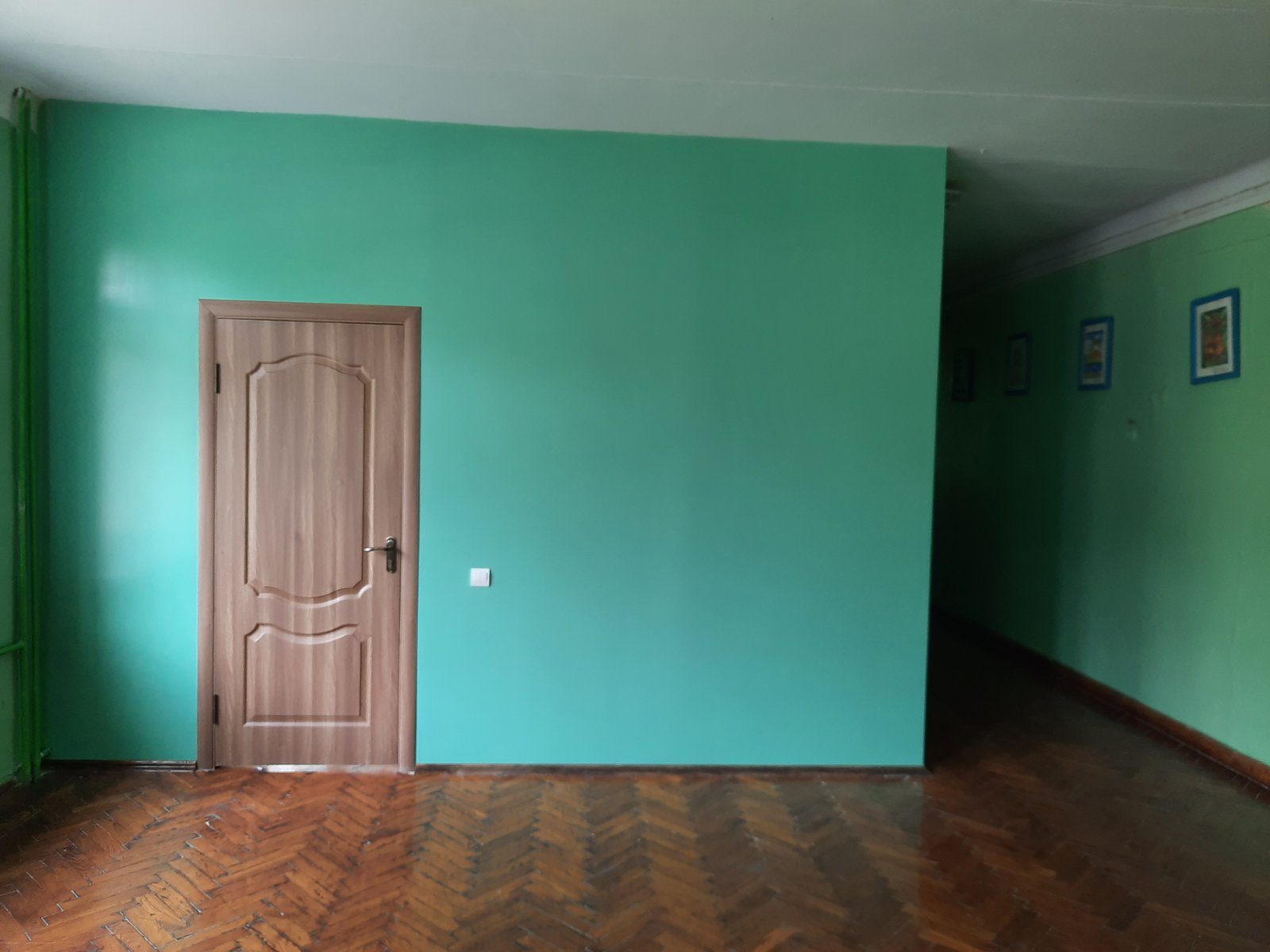 